ПринятпостановлениемМосковской областной Думыот 22 июня 2017 г. N 6/27-ПЗАКОНМОСКОВСКОЙ ОБЛАСТИОБ ОБЩЕСТВЕННОЙ ПАЛАТЕ МОСКОВСКОЙ ОБЛАСТИСтатья 1. Общие положения1. Настоящий Закон в соответствии с Федеральным законом от 23 июня 2016 года N 183-ФЗ "Об общих принципах организации и деятельности общественных палат субъектов Российской Федерации" (далее - Федеральный закон "Об общих принципах организации и деятельности общественных палат субъектов Российской Федерации") регулирует порядок формирования и деятельности Общественной палаты Московской области (далее - Общественная палата).2. Общественная палата обеспечивает взаимодействие граждан Российской Федерации, проживающих на территории Московской области (далее - граждане), и некоммерческих организаций, созданных для представления и защиты прав и законных интересов профессиональных и социальных групп, осуществляющих деятельность на территории Московской области (далее - некоммерческие организации), с территориальными органами федеральных органов исполнительной власти, органами государственной власти Московской области и государственными органами Московской области (далее - органы государственной власти Московской области), органами местного самоуправления муниципальных образований Московской области (далее - органы местного самоуправления), в целях учета потребностей и интересов граждан, защиты прав и свобод граждан, прав и законных интересов некоммерческих организаций при формировании и реализации государственной политики в целях осуществления общественного контроля за деятельностью территориальных органов федеральных органов исполнительной власти, исполнительных органов государственной власти Московской области, органов местного самоуправления, государственных и муниципальных организаций, иных организаций, осуществляющих в соответствии с федеральными законами отдельные публичные полномочия на территории Московской области.3. Общественная палата формируется на основе добровольного участия в ее деятельности граждан и некоммерческих организаций.4. Общественная палата не является юридическим лицом, имеет бланки с воспроизведением одноцветного гербового щита Московской области и со своим наименованием.5. Наименование "Общественная палата Московской области" не может быть использовано в наименованиях органов государственной власти Московской области, органов местного самоуправления, а также в наименованиях организаций.Статья 2. Цели и задачи Общественной палатыОбщественная палата призвана обеспечить согласование общественно значимых интересов граждан, некоммерческих организаций, органов государственной власти Московской области и органов местного самоуправления для решения наиболее важных вопросов экономического и социального развития Московской области, защиты прав и свобод граждан, развития демократических институтов путем:1) привлечения граждан и некоммерческих организаций;2) выдвижения и поддержки гражданских инициатив, направленных на реализацию конституционных прав, свобод и законных интересов граждан, прав и законных интересов некоммерческих организаций;3) выработки рекомендаций органам государственной власти Московской области при определении приоритетов в области государственной поддержки некоммерческих организаций, деятельность которых направлена на развитие гражданского общества в Московской области;4) взаимодействия с Общественной палатой Российской Федерации, общественными палатами субъектов Российской Федерации, а также общественными палатами муниципальных образований Московской области, общественными советами при Московской областной Думе и исполнительных органах государственной власти Московской области;5) оказания информационной, методической и иной поддержки общественным палатам муниципальных образований Московской области, общественным советам при Московской областной Думе и исполнительных органах государственной власти Московской области, некоммерческим организациям, деятельность которых направлена на развитие гражданского общества в Московской области.Статья 3. Правовая основа деятельности Общественной палатыОбщественная палата осуществляет свою деятельность на основе Конституции Российской Федерации, федеральных конституционных законов, федеральных законов, иных нормативных правовых актов Российской Федерации, Устава Московской области, настоящего Закона, других законов Московской области и иных нормативных правовых актов Московской области.Статья 4. Регламент Общественной палаты1. Общественная палата утверждает Регламент Общественной палаты Московской области (далее - Регламент Общественной палаты).2. Регламентом Общественной палаты устанавливаются:1) порядок участия членов Общественной палаты в ее деятельности;2) сроки и порядок проведения заседаний Общественной палаты;3) состав, полномочия и порядок деятельности совета Общественной палаты;4) полномочия и порядок деятельности председателя Общественной палаты и заместителей председателя Общественной палаты;5) полномочия, порядок формирования и деятельности комиссий и рабочих групп Общественной палаты, а также порядок избрания и полномочия их руководителей;6) порядок прекращения и приостановления полномочий членов Общественной палаты в соответствии с Федеральным законом "Об общих принципах организации и деятельности общественных палат субъектов Российской Федерации";7) порядок деятельности аппарата Общественной палаты;8) формы и порядок принятия решений Общественной палаты;9) порядок привлечения к работе Общественной палаты граждан, а также некоммерческих организаций, представители которых не вошли в ее состав, и формы их взаимодействия с Общественной палатой;10) иные вопросы внутренней организации и порядка деятельности Общественной палаты.3. Изменения в Регламент Общественной палаты утверждаются решением Общественной палаты по представлению совета Общественной палаты или по инициативе не менее чем одной трети членов Общественной палаты.Статья 5. Кодекс этики членов Общественной палатыСовет Общественной палаты разрабатывает и представляет на утверждение Общественной палаты Кодекс этики членов Общественной палаты Московской области (далее - Кодекс этики). Выполнение требований, предусмотренных Кодексом этики, является обязательным для членов Общественной палаты.Статья 6. Член Общественной палаты1. Членом Общественной палаты может быть гражданин, достигший возраста 18 лет.2. Членами Общественной палаты не могут быть:1) Президент Российской Федерации, сенаторы Российской Федерации, депутаты Государственной Думы Федерального Собрания Российской Федерации, члены Правительства Российской Федерации, судьи, иные лица, замещающие государственные должности Российской Федерации, лица, замещающие должности федеральной государственной службы, депутаты законодательных (представительных) органов государственной власти субъектов Российской Федерации, иные лица, замещающие государственные должности субъектов Российской Федерации, лица, замещающие должности государственной гражданской службы субъектов Российской Федерации, должности муниципальной службы, а также лица, замещающие муниципальные должности;(п. 1 в ред. Закона Московской области от 02.11.2020 N 210/2020-ОЗ)2) лица, признанные на основании решения суда недееспособными или ограниченно дееспособными;3) лица, имеющие непогашенную или неснятую судимость;4) лица, имеющие гражданство другого государства (других государств), вид на жительство или иной документ, подтверждающий право на постоянное проживание гражданина Российской Федерации на территории иностранного государства;5) лица, членство которых в Общественной палате ранее было прекращено на основании грубого нарушения ими Кодекса этики - по решению не менее двух третей установленного числа членов Общественной палаты, принятому на заседании Общественной палаты. В этом случае запрет на членство в Общественной палате относится только к работе Общественной палаты следующего состава.3. Члены Общественной палаты осуществляют свою деятельность на общественных началах.4. Член Общественной палаты приостанавливает членство в политической партии на срок осуществления своих полномочий.5. Объединение членов Общественной палаты по принципу национальной, религиозной, региональной или партийной принадлежности не допускается.6. Члены Общественной палаты при осуществлении своих полномочий не связаны решениями некоммерческих организаций.7. Отзыв члена Общественной палаты не допускается.8. Член Общественной палаты вправе получать компенсацию понесенных за счет собственных средств расходов в связи с осуществлением им полномочий члена Общественной палаты.Порядок выплаты компенсации и методика расчета размера компенсации устанавливаются Правительством Московской области.9. Финансовое обеспечение выплаты компенсации членам Общественной палаты, связанной с осуществлением ими полномочий членов Общественной палаты, осуществляется за счет средств, предусмотренных аппарату Общественной палаты в бюджете Московской области на текущий финансовый год и плановый период.Статья 7. Удостоверение члена Общественной палаты1. Член Общественной палаты имеет удостоверение члена Общественной палаты Московской области (далее - удостоверение), являющееся документом, подтверждающим его полномочия. Член Общественной палаты пользуется удостоверением в течение всего срока своих полномочий.2. Образец и описание удостоверения утверждаются Общественной палатой.Статья 8. Состав Общественной палаты1. Общественная палата формируется из представителей некоммерческих организаций и состоит из 99 членов.2. Число членов Общественной палаты может быть изменено только путем внесения изменений в настоящий Закон.3. При изменении числа членов Общественной палаты правовые нормы об изменении числа членов Общественной палаты применяются при формировании Общественной палаты нового состава.Статья 9. Порядок формирования Общественной палаты1. Не позднее чем за три месяца до истечения срока полномочий членов Общественной палаты Московская областная Дума размещает на своем официальном сайте в информационно-телекоммуникационной сети "Интернет" информацию о начале процедуры формирования нового состава Общественной палаты в порядке и сроки, установленные настоящим Законом в соответствии с Федеральным законом "Об общих принципах организации и деятельности общественных палат субъектов Российской Федерации".2. Правом на выдвижение кандидатов в члены Общественной палаты обладают некоммерческие организации.3. Каждая организация, деятельность которой в сфере представления и защиты прав и законных интересов профессиональных и социальных групп составляет не менее трех лет, вправе предложить одного кандидата из числа граждан, которые имеют место жительства на территории Московской области.4. К выдвижению кандидатов в члены Общественной палаты не допускаются некоммерческие организации, которые в соответствии с Федеральным законом от 4 апреля 2005 года N 32-ФЗ "Об Общественной палате Российской Федерации" не могут выдвигать кандидатов в члены Общественной палаты Российской Федерации:1) некоммерческие организации, зарегистрированные менее чем за один год до дня истечения срока полномочий членов Общественной палаты действующего состава;2) политические партии;3) некоммерческие организации, которым в соответствии с Федеральным законом от 25 июля 2002 года N 114-ФЗ "О противодействии экстремистской деятельности" вынесено предупреждение в письменной форме о недопустимости осуществления экстремистской деятельности, - в течение одного года со дня вынесения предупреждения, если оно не было признано судом незаконным;4) некоммерческие организации, деятельность которых приостановлена в соответствии с Федеральным законом от 25 июля 2002 года N 114-ФЗ "О противодействии экстремистской деятельности", если решение о приостановлении не было признано судом незаконным.5. Выдвижение кандидатов в члены Общественной палаты некоммерческими организациями осуществляется по решению их коллегиальных органов, обладающих соответствующими полномочиями в силу закона или в соответствии с уставами этих организаций, а при отсутствии коллегиальных органов - по решению иных органов, обладающих в силу закона или в соответствии с уставами этих организаций правом выступать от имени этих организаций.6. Прием документов на кандидатов в члены Общественной палаты осуществляется аппаратом Общественной палаты в течение 25 рабочих дней со дня размещения Московской областной Думой на своем официальном сайте в информационно-телекоммуникационной сети "Интернет" информации о начале процедуры формирования нового состава Общественной палаты.(в ред. Закона Московской области от 25.11.2021 N 221/2021-ОЗ)7. Кандидат в члены Общественной палаты представляет в аппарат Общественной палаты следующие документы:1) копию решения коллегиального органа организации, выдвигающей кандидата в члены Общественной палаты, обладающего соответствующими полномочиями в силу закона или в соответствии с уставом этой организации, а при отсутствии коллегиального органа - решения иных органов, обладающих в силу закона или в соответствии с уставом этой организации правом выступать от имени этой организации о выдвижении кандидата в члены Общественной палаты;2) сведения о возрасте, гражданстве, месте жительства, неснятых или непогашенных судимостях, профессиональной и общественной деятельности кандидата в члены Общественной палаты за последние три года на основании документов, подтверждающих осуществление такой деятельности;3) заявление кандидата в члены Общественной палаты о согласии на утверждение его членом Общественной палаты;4) краткую информацию о деятельности организации;5) нотариально заверенную копию устава организации;6) оригинал выписки из Единого государственного реестра юридических лиц, полученной не ранее чем за 30 календарных дней до дня ее представления в аппарат Общественной палаты;7) копию документа, удостоверяющего личность гражданина Российской Федерации на территории Российской Федерации;8) согласие кандидата в члены Общественной палаты на обработку его персональных данных.8. Аппарат Общественной палаты не позднее пяти рабочих дней со дня окончания срока, установленного частью 6 настоящей статьи, направляет:1) Губернатору Московской области список кандидатов в члены Общественной палаты, выдвинутых зарегистрированными на территории Московской области структурными подразделениями общероссийских и межрегиональных общественных объединений;2) в Московскую областную Думу список кандидатов в члены Общественной палаты, выдвинутых зарегистрированными на территории Московской области некоммерческими организациями, в том числе региональными общественными объединениями.Списки кандидатов в члены Общественной палаты содержат следующую информацию: фамилия, имя, отчество кандидата в члены Общественной палаты, сведения о его возрасте, месте жительства, профессиональной и общественной деятельности за последние три года, наименование организации, выдвинувшей кандидата в члены Общественной палаты, или ее структурного подразделения, и дата ее государственной регистрации.9. Одна треть состава Общественной палаты утверждается Губернатором Московской области в течение 20 рабочих дней со дня поступления списка кандидатов в члены Общественной палаты Губернатору Московской области.10. Одна треть состава Общественной палаты утверждается Московской областной Думой в течение 20 рабочих дней со дня поступления списка кандидатов в члены Общественной палаты в Московскую областную Думу.11. Члены Общественной палаты, утвержденные Губернатором Московской области, и члены Общественной палаты, утвержденные Московской областной Думой, определяют состав остальной одной трети членов Общественной палаты из числа кандидатур, выдвинутых местными общественными объединениями, зарегистрированными на территории Московской области, в течение 45 календарных дней со дня окончания срока, установленного частью 6 настоящей статьи.12. Общественная палата является правомочной, если в ее состав вошло более трех четвертых установленного настоящим Законом числа членов Общественной палаты. Первое заседание Общественной палаты, образованной в правомочном составе, должно быть проведено не позднее чем через десять календарных дней со дня истечения срока полномочий членов Общественной палаты действующего состава.13. Не позднее чем за три календарных дня до дня проведения первого заседания Общественной палаты нового состава аппарат Общественной палаты размещает на официальном сайте Общественной палаты в информационно-телекоммуникационной сети "Интернет" (далее - официальный сайт Общественной палаты) информацию о дате, месте и времени его проведения и о новом составе Общественной палаты.14. Срок полномочий членов Общественной палаты составляет три года и исчисляется со дня первого заседания Общественной палаты нового состава. Со дня первого заседания Общественной палаты нового состава полномочия членов Общественной палаты действующего состава прекращаются.15. В случае прекращения полномочий члена Общественной палаты до истечения срока, установленного частью 14 настоящей статьи (далее - досрочное прекращение полномочий), доформирование Общественной палаты производится в течение 90 календарных дней со дня досрочного прекращения полномочий члена Общественной палаты:1) Губернатором Московской области - если досрочно прекратились полномочия члена Общественной палаты, утвержденного Губернатором Московской области;2) Московской областной Думой - если досрочно прекратились полномочия члена Общественной палаты, утвержденного Московской областной Думой;3) членами Общественной палаты - если досрочно прекратились полномочия члена Общественной палаты, утвержденного членами Общественной палаты.После размещения Московской областной Думой на своем официальном сайте в информационно-телекоммуникационной сети "Интернет" информации о начале процедуры формирования нового состава Общественной палаты доформирование Общественной палаты не производится.16. В течение 45 календарных дней со дня досрочного прекращения полномочий члена Общественной палаты аппарат Общественной палаты направляет списки кандидатов в члены Общественной палаты в соответствии с частью 15 настоящей статьи Губернатору Московской области, или в Московскую областную Думу, или в Общественную палату соответственно.Порядок и сроки приема документов, предусмотренных частью 7 настоящей статьи, в случае досрочного прекращения полномочий члена Общественной палаты устанавливаются Регламентом Общественной палаты.Статья 10. Органы Общественной палаты1. Органами Общественной палаты являются:1) совет Общественной палаты;2) председатель Общественной палаты;3) комиссии Общественной палаты.2. К исключительной компетенции Общественной палаты относится решение следующих вопросов:1) утверждение Регламента Общественной палаты и внесение в него изменений;2) избрание председателя Общественной палаты и заместителей председателя Общественной палаты;3) утверждение количества комиссий и рабочих групп Общественной палаты, их наименований и определение направлений их деятельности;4) избрание председателей комиссий Общественной палаты и их заместителей.3. Общественная палата в период своей работы вправе рассматривать и принимать решения по вопросам, входящим в компетенцию совета Общественной палаты.4. Вопросы, указанные в пунктах 2-4 части 2 настоящей статьи, должны быть рассмотрены на первом заседании Общественной палаты, образованной в правомочном составе.5. В совет Общественной палаты входят председатель Общественной палаты, заместители председателя Общественной палаты, председатели комиссий Общественной палаты, член Общественной палаты, являющийся представителем в составе Общественной палаты Российской Федерации, руководитель аппарата Общественной палаты. Совет Общественной палаты является постоянно действующим органом. Председателем совета Общественной палаты является председатель Общественной палаты.6. Совет Общественной палаты:1) утверждает план работы Общественной палаты на год и вносит в него изменения;2) принимает решение о проведении внеочередного заседания Общественной палаты;3) определяет дату проведения и утверждает проект повестки дня заседания Общественной палаты;4) вносит в порядке, установленном настоящим Законом, предложение по кандидатуре на должность руководителя аппарата Общественной палаты;5) принимает решение о привлечении к работе Общественной палаты граждан и некоммерческих организаций, представители которых не вошли в ее состав;6) направляет запросы Общественной палаты в территориальные органы федеральных органов исполнительной власти, органы государственной власти Московской области, органы местного самоуправления, государственные и муниципальных организации, иные организации, осуществляющие в соответствии с федеральными законами отдельные публичные полномочия на территории Московской области;7) разрабатывает и представляет на утверждение Общественной палаты Кодекс этики;8) дает поручения председателю Общественной палаты, комиссиям Общественной палаты, председателям комиссий Общественной палаты, руководителям рабочих групп Общественной палаты;9) вносит предложения по изменению Регламента Общественной палаты;10) осуществляет иные полномочия в соответствии с законодательством Московской области и Регламентом Общественной палаты.7. Председатель Общественной палаты избирается из числа членов Общественной палаты открытым голосованием.8. Председатель Общественной палаты:1) организует работу совета Общественной палаты;2) определяет обязанности заместителей председателя Общественной палаты по согласованию с советом Общественной палаты;3) представляет Общественную палату в отношениях с территориальными органами федеральных органов исполнительной власти, органами государственной власти Московской области, органами местного самоуправления, некоммерческими организациями, гражданами;4) выступает с предложением о проведении внеочередного заседания совета Общественной палаты;5) подписывает решения, обращения и иные документы, принятые Общественной палатой, советом Общественной палаты, а также запросы Общественной палаты;6) осуществляет общее руководство деятельностью аппарата Общественной палаты;7) осуществляет иные полномочия в соответствии с законодательством Московской области и Регламентом Общественной палаты.9. В состав комиссий Общественной палаты входят члены Общественной палаты. В состав рабочих групп Общественной палаты могут входить члены Общественной палаты, представители некоммерческих организаций, другие граждане.Статья 11. Прекращение и приостановление полномочий члена Общественной палаты1. Полномочия члена Общественной палаты прекращаются в порядке, предусмотренном Регламентом Общественной палаты, в случае:1) истечения срока его полномочий;2) подачи им заявления о выходе из состава Общественной палаты;3) неспособности его в течение длительного времени по состоянию здоровья участвовать в работе Общественной палаты;4) грубого нарушения им Кодекса этики - по решению не менее двух третей установленного числа членов Общественной палаты, принятому на заседании Общественной палаты;5) смерти члена Общественной палаты;6) систематического в соответствии с Регламентом Общественной палаты неучастия без уважительных причин в заседаниях Общественной палаты, работе ее органов;7) выявления у члена Общественной палаты обстоятельств, не совместимых со статусом члена Общественной палаты, установленных частью 2 статьи 7 Федерального закона "Об общих принципах организации и деятельности общественных палат субъектов Российской Федерации";8) если по истечении 30 дней со дня первого заседания Общественной палаты он не приостановил членство в политической партии на срок осуществления полномочий члена Общественной палаты.2. Полномочия члена Общественной палаты приостанавливаются в порядке, предусмотренном Регламентом Общественной палаты, в случае:1) предъявления ему в порядке, установленном уголовно-процессуальным законодательством Российской Федерации, обвинения в совершении преступления;2) назначения ему административного наказания в виде административного ареста;3) регистрации его в качестве кандидата на должность Президента Российской Федерации, кандидата в депутаты законодательного (представительного) органа государственной власти, кандидата на должность высшего должностного лица субъекта Российской Федерации (руководителя высшего исполнительного органа государственной власти субъекта Российской Федерации), кандидата на замещение муниципальной должности, доверенного лица или уполномоченного представителя кандидата (избирательного объединения).Статья 12. Организация деятельности Общественной палаты1. Основными формами деятельности Общественной палаты являются заседания Общественной палаты, заседания совета Общественной палаты, заседания комиссий и рабочих групп Общественной палаты.2. Первое заседание Общественной палаты нового состава созывается Губернатором Московской области и открывается старейшим членом Общественной палаты.3. Заседания Общественной палаты проводятся в соответствии с планом работы Общественной палаты, но не реже одного раза в четыре месяца.4. Заседание Общественной палаты считается правомочным, если на нем присутствует более половины установленного числа членов Общественной палаты.5. Решения Общественной палаты принимаются в форме заключений, предложений и обращений и носят рекомендательный характер.По результатам проведения мероприятий по общественному контролю итоговый документ может быть подготовлен в форме заключений, актов или протоколов в соответствии с Федеральным законом от 21 июля 2014 года N 212-ФЗ "Об основах общественного контроля в Российской Федерации" (далее - Федеральный закон "Об основах общественного контроля в Российской Федерации") и Законом Московской области N 130/2015-ОЗ "Об отдельных вопросах осуществления общественного контроля в Московской области" (далее - Закон Московской области "Об отдельных вопросах осуществления общественного контроля в Московской области").6. Вопросы организации деятельности Общественной палаты в части, не урегулированной Федеральным законом "Об общих принципах организации и деятельности общественных палат субъектов Российской Федерации", другими федеральными законами, настоящим Законом и иными законами Московской области, определяются Регламентом Общественной палаты.7. В целях реализации задач Общественная палата вправе:1) осуществлять в соответствии с Федеральным законом "Об основах общественного контроля в Российской Федерации", Законом Московской области "Об отдельных вопросах осуществления общественного контроля в Московской области", настоящим Законом и иными нормативными правовыми актами Московской области общественный контроль за деятельностью территориальных органов федеральных органов исполнительной власти, органов государственной власти Московской области, органов местного самоуправления, государственных и муниципальных организаций, иных организаций, осуществляющих в соответствии с федеральными законами отдельные публичные полномочия на территории Московской области;(в ред. Закона Московской области от 27.11.2018 N 198/2018-ОЗ)2) проводить гражданские форумы, слушания, круглые столы и иные мероприятия по общественно важным проблемам в порядке, установленном Регламентом Общественной палаты;3) приглашать руководителей территориальных органов федеральных органов исполнительной власти, органов государственной власти Московской области, органов местного самоуправления и иных лиц на заседания Общественной палаты;4) направлять в соответствии с Регламентом Общественной палаты членов Общественной палаты, уполномоченных советом Общественной палаты, для участия в заседаниях территориальных органов федеральных органов исполнительной власти, в работе комитетов (комиссий) Московской областной Думы, заседаниях Правительства Московской области, коллегий центральных исполнительных органов государственной власти Московской области, органов местного самоуправления;5) направлять запросы Общественной палаты. В период между заседаниями Общественной палаты запросы от имени Общественной палаты направляются по решению совета Общественной палаты;6) оказывать некоммерческим организациям, деятельность которых направлена на развитие гражданского общества в Московской области, содействие в обеспечении их методическими материалами;7) привлекать в соответствии с Регламентом Общественной палаты экспертов.8. Общественная палата имеет также иные права, установленные федеральными законами, законами Московской области.9. Общественная палата в соответствии с законодательством Российской Федерации формирует общественные советы по проведению независимой оценки качества условий оказания услуг организациями в сфере культуры, охраны здоровья, образования и социального обслуживания.(часть 9 введена Законом Московской области от 20.06.2018 N 87/2018-ОЗ)10. В соответствии с Федеральным законом от 10 июня 2008 года N 76-ФЗ "Об общественном контроле за обеспечением прав человека в местах принудительного содержания и о содействии лицам, находящимся в местах принудительного содержания" Общественная палата направляет в совет Общественной палаты Российской Федерации рекомендации по формированию состава Общественной наблюдательной комиссии Московской области.(часть 10 введена Законом Московской области от 27.11.2018 N 198/2018-ОЗ; в ред. Закона Московской области от 07.07.2023 N 138/2023-ОЗ)11. Общественная палата при проведении выборов Президента Российской Федерации, депутатов Государственной Думы Федерального Собрания Российской Федерации, Губернатора Московской области, депутатов Московской областной Думы, в органы местного самоуправления вправе назначить наблюдателей в избирательные комиссии, расположенные на территории Московской области, с соблюдением требований законодательства Российской Федерации о выборах и референдумах.(часть 11 введена Законом Московской области от 18.02.2019 N 15/2019-ОЗ)Статья 13. Общественный контроль1. При осуществлении общественного контроля Общественная палата обязана соблюдать законодательство Российской Федерации и законодательство Московской области об общественном контроле, нести иные обязанности, предусмотренные законодательством Российской Федерации и законодательством Московской области.2. Общественный контроль осуществляется Общественной палатой на территории Московской области по собственной инициативе или в связи с обращениями граждан, общественных объединений и иных негосударственных некоммерческих организаций.3. В настоящем Законе используются понятия, установленные Федеральным законом "Об основах общественного контроля в Российской Федерации".4. Член Общественной палаты или иное лицо, привлекаемое Общественной палатой к осуществлению общественного контроля, не допускается к его осуществлению при наличии конфликта интересов при осуществлении общественного контроля.5. Общественная палата осуществляет общественный контроль в порядке, предусмотренном Федеральным законом "Об основах общественного контроля в Российской Федерации", Законом Московской области "Об отдельных вопросах осуществления общественного контроля в Московской области", настоящим Законом и иными нормативными правовыми актами Московской области.Статья 14. Общественный мониторинг1. Общественный мониторинг проводится по решению совета Общественной палаты, которое размещается аппаратом Общественной палаты на официальном сайте Общественной палаты в течение пяти рабочих дней с момента принятия решения.2. Информация о предмете общественного мониторинга, сроках, порядке его проведения и определения его результатов обнародуется в соответствии с Федеральным законом "Об основах общественного контроля в Российской Федерации".3. Общественной палатой по результатам проведения общественного мониторинга может быть подготовлен итоговый документ, который подлежит обязательному рассмотрению органами государственной власти и органами местного самоуправления (далее - органы), государственными и муниципальными организациями (далее - организации), иными органами и организациями, в отношении которых проводился общественный мониторинг.Итоговый документ, подготовленный по результатам общественного мониторинга, обнародуется в соответствии с Федеральным законом "Об основах общественного контроля в Российской Федерации" и размещается аппаратом Общественной палаты на официальном сайте Общественной палаты.4. В зависимости от результатов общественного мониторинга Общественная палата вправе инициировать проведение общественного обсуждения, общественных (публичных) слушаний, общественной проверки, общественной экспертизы, а в случаях, предусмотренных законодательством Российской Федерации, проведение иных общественных мероприятий.Статья 15. Общественная проверка1. Общественная палата может организовывать общественную проверку по обращению инициаторов, предусмотренных Федеральным законом "Об основах общественного контроля в Российской Федерации" и Законом Московской области "Об отдельных вопросах осуществления общественного контроля в Московской области", либо по результатам общественного мониторинга, проведенного Общественной палатой.Решение совета Общественной палаты о проведении общественной проверки принимается в течение трех рабочих дней с момента поступления такого обращения или подготовки итогового документа по результатам проведенного Общественной палатой общественного мониторинга и размещается аппаратом Общественной палаты на официальном сайте Общественной палаты не позднее чем за три дня до начала проверки.Решением совета Общественной палаты о проведении общественной проверки устанавливается список лиц, уполномоченных на проведение общественной проверки.2. После принятия решения о проведении общественной проверки Общественная палата в течение трех рабочих дней письменно информирует руководителя проверяемого органа или организации о проведении общественной проверки, о сроках, порядке ее проведения и определения результатов, а также представляет ему список лиц, уполномоченных решением совета Общественной палаты на проведение общественной проверки. При внесении изменений в решение совета Общественной палаты о проведении общественной проверки информация об этом передается Общественной палатой руководителю проверяемого органа или организации в течение двух рабочих дней со дня принятия такого решения.Для проведения общественной проверки Общественная палата вправе привлекать на общественных началах граждан (общественных инспекторов), которые пользуются правами и несут обязанности, предусмотренные Федеральным законом "Об основах общественного контроля в Российской Федерации".3. В целях проведения общественной проверки Общественная палата вправе направить в адрес проверяемого органа или организации запрос о предоставлении необходимых для проведения общественной проверки документов и материалов.В случае если для получения объективных, достоверных и обоснованных выводов членам Общественной палаты, проводящим общественную проверку, общественным инспекторам, привлеченным Общественной палатой для проведения общественной проверки, необходимо посещение проверяемого органа или организации, они имеют право доступа в проверяемый орган или организацию согласно распорядку работы этого органа или организации по списку лиц, уполномоченных на проведение общественной проверки, согласованному с руководителем соответствующего органа или организации, а в случае его отсутствия - с лицом, исполняющим его обязанности.4. Срок проведения общественной проверки не должен превышать 30 дней.5. По результатам общественной проверки Общественная палата составляет итоговый документ (акт), содержание которого должно соответствовать требованиям Федерального закона "Об основах общественного контроля в Российской Федерации".6. Итоговый документ (акт) общественной проверки в течение пяти рабочих дней после окончания общественной проверки направляется руководителю органа или организации, в отношении которого проводилась общественная проверка, иным заинтересованным лицам и размещается аппаратом Общественной палаты на официальном сайте Общественной палаты.Статья 16. Общественная экспертиза1. Общественная экспертиза актов, проектов актов, решений, проектов решений, документов и других материалов, общественная экспертиза которых в соответствии с федеральным законодательством является обязательной, осуществляется Общественной палатой в случае поступления обращения от органов и организаций либо, при отсутствии такого обращения, самостоятельно с письменным уведомлением об этом соответствующих органов и организаций не позднее пяти рабочих дней с момента принятия решения о проведении общественной экспертизы, либо по результатам общественного мониторинга, проведенного Общественной палатой.2. Решение совета Общественной палаты о проведении общественной экспертизы принимается в течение трех рабочих дней с момента поступления обращения от органов и организаций или подготовки итогового документа по результатам общественного мониторинга, проведенного Общественной палатой, или инициирования проведения общественной экспертизы актов, проектов актов, решений, проектов решений, документов и других материалов, общественная экспертиза которых в соответствии с федеральным законодательством является обязательной, и размещается аппаратом Общественной палаты на официальном сайте Общественной палаты не позднее чем за три дня до начала экспертизы.3. Если проведение общественной экспертизы в соответствии с федеральным законодательством является обязательным, Общественная палата вправе привлечь к проведению общественной экспертизы на общественных началах специалиста в соответствующей области знаний (общественного эксперта) либо сформировать экспертную комиссию. Экспертная комиссия формируется из общественных экспертов, имеющих соответствующее образование и квалификацию в различных областях знаний.Отбор кандидатур для включения в состав общественных экспертов осуществляется Общественной палатой на основании сведений, представленных научными и (или) образовательными организациями, общественными объединениями и иными негосударственными некоммерческими организациями, а также на основании сведений, размещенных на личных страницах общественных экспертов в информационно-телекоммуникационной сети "Интернет".4. По результатам общественной экспертизы Общественной палатой подготавливается итоговый документ (заключение), содержание которого должно соответствовать требованиям Федерального закона "Об основах общественного контроля в Российской Федерации".5. Не позднее двух рабочих дней после окончания общественной экспертизы итоговый документ (заключение), подготовленный по результатам общественной экспертизы, направляется на рассмотрение в органы и организации, в отношении которых проводилась общественная экспертиза, и обнародуется в соответствии с Федеральным законом "Об основах общественного контроля в Российской Федерации", в том числе размещается аппаратом Общественной палаты на официальном сайте Общественной палаты.Статья 17. Общественное обсуждение1. Общественная палата может организовать проведение общественного обсуждения по обращению органов и организаций либо по результатам общественного мониторинга, проведенного Общественной палатой.Решение совета Общественной палаты о проведении общественного обсуждения принимается в течение трех рабочих дней с момента поступления такого обращения или подготовки итогового документа по результатам проведенного Общественной палатой общественного мониторинга и размещается аппаратом Общественной палаты в течение пяти рабочих дней со дня принятия такого решения на официальном сайте Общественной палаты с указанием срока, порядка проведения общественного обсуждения, а также всех имеющихся материалов, касающихся вопроса, выносимого на общественное обсуждение.2. Общественное обсуждение проводится с привлечением к участию в нем представителей различных профессиональных и социальных групп, в том числе лиц, права и законные интересы которых затрагивает или может затронуть решение, проект которого выносится на общественное обсуждение.3. Перед проведением общественного обсуждения решением совета Общественной палаты утверждается программа общественного обсуждения.4. Общественное обсуждение проводится публично и открыто. Участники общественного обсуждения вправе свободно выражать свое мнение и вносить предложения по вопросам, вынесенным на общественное обсуждение. Общественное обсуждение может проводиться через средства массовой информации, в том числе через информационно-телекоммуникационную сеть "Интернет".5. По результатам общественного обсуждения Общественной палатой подготавливается итоговый документ (протокол), содержание которого должно соответствовать требованиям Федерального закона "Об основах общественного контроля в Российской Федерации". В течение двух рабочих дней после окончания общественного обсуждения итоговый документ (протокол) направляется на рассмотрение в органы и организации, в отношении которых проводилось общественное обсуждение, и обнародуется в соответствии с Федеральным законом "Об основах общественного контроля в Российской Федерации", в том числе размещается аппаратом Общественной палаты на официальном сайте Общественной палаты.Статья 18. Общественные (публичные) слушания1. Общественная палата может организовывать общественные (публичные) слушания по обращению органов и организаций либо по результатам общественного мониторинга, проведенного Общественной палатой.Решение совета Общественной палаты о проведении общественных (публичных) слушаний принимается в течение трех рабочих дней с момента поступления такого обращения или подготовки итогового документа по результатам проведенного Общественной палатой общественного мониторинга и размещается аппаратом Общественной палаты на официальном сайте Общественной палаты не позднее пяти рабочих дней со дня принятия такого решения.2. Общественные (публичные) слушания проводятся публично и открыто. Участники общественных (публичных) слушаний вправе свободно высказывать свое мнение и вносить предложения и замечания по вопросу, вынесенному на общественные (публичные) слушания.3. По результатам общественных (публичных) слушаний Общественная палата составляет итоговый документ (протокол), содержание которого должно соответствовать требованиям Федерального закона "Об основах общественного контроля в Российской Федерации".4. Подготовленный по результатам общественных (публичных) слушаний итоговый документ направляется на рассмотрение в органы и организации, в отношении которых проводились общественные (публичные) слушания, и обнародуется в соответствии с Федеральным законом "Об основах общественного контроля в Российской Федерации", в том числе размещается аппаратом Общественной палаты на официальном сайте Общественной палаты.Статья 19. Итоговый документ, подготовленный по результатам общественного контроля1. По результатам общественного контроля Общественной палатой составляется итоговый документ в форме заключения, акта или протокола, содержащий предложения, рекомендации и выводы, который направляется для рассмотрения в территориальные органы федеральных органов исполнительной власти, органы государственной власти Московской области, органы местного самоуправления, государственные и муниципальные организации Московской области, иные органы и организации, осуществляющие отдельные публичные полномочия в Московской области, и обнародуется в соответствии с Федеральным законом "Об основах общественного контроля в Российской Федерации".2. Итоговые документы, подготовленные Общественной палатой по результатам общественного контроля, подлежат рассмотрению территориальными органами федеральных органов исполнительной власти, органами государственной власти Московской области, органами местного самоуправления, государственными и муниципальными организациями Московской области, иными органами и организациями, осуществляющими отдельные публичные полномочия в Московской области. О принятых решениях по результатам их рассмотрения Общественная палата информируется в сроки и в порядке, предусмотренные федеральным законодательством.3. В случае выявления фактов нарушения прав и свобод человека и гражданина, прав и законных интересов общественных объединений и иных негосударственных некоммерческих организаций Общественная палата направляет материалы, полученные в ходе осуществления общественного контроля, Уполномоченному по правам человека в Московской области, Уполномоченному по правам ребенка в Московской области, Уполномоченному по защите прав предпринимателей в Московской области и в прокуратуру Московской области.Статья 20. Поддержка Общественной палатой гражданских инициатив1. Общественная палата в соответствии с федеральным законодательством и законодательством Московской области осуществляет сбор и обработку информации о гражданских инициативах граждан, общественных объединений и иных некоммерческих организаций.2. Общественная палата организует и проводит гражданские форумы, слушания и иные мероприятия по актуальным вопросам общественной жизни.3. Общественная палата доводит до сведения граждан и общественных объединений, иных объединений граждан информацию о выдвинутых гражданских инициативах.Статья 21. Ежегодный доклад Общественной палаты1. Ежегодно Общественная палата готовит доклад о состоянии и развитии институтов гражданского общества в Московской области в порядке, предусмотренном Регламентом Общественной палаты.Аппарат Общественной палаты обеспечивает опубликование доклада в средствах массовой информации в Московской области и размещает его на официальном сайте Общественной палаты.2. Ежегодный доклад Общественной палаты направляется аппаратом Общественной палаты Губернатору Московской области, в Московскую областную Думу, председателю Московского областного суда, прокурору Московской области, главному федеральному инспектору в Московской области аппарата полномочного представителя Президента Российской Федерации в Центральном федеральном округе и в Общественную палату Российской Федерации.3. Ежегодный доклад Общественной палаты заслушивается на заседании Московской областной Думы и на заседании Правительства Московской области.Рекомендации, содержащиеся в ежегодном докладе Общественной палаты, учитываются органами государственной власти при планировании и реализации социально-экономического развития Московской области.Статья 22. Предоставление информации Общественной палате1. Общественная палата вправе направлять в территориальные органы федеральных органов исполнительной власти, органы государственной власти Московской области, органы местного самоуправления, государственные и муниципальные организации, иные организации, осуществляющие в соответствии с федеральными законами отдельные публичные полномочия на территории Московской области, и их должностным лицам запросы по вопросам, входящим в компетенцию указанных органов и организаций. Запросы Общественной палаты должны соответствовать ее целям и задачам, указанным в статье 2 настоящего Закона.2. Территориальные органы федеральных органов исполнительной власти, органы государственной власти Московской области, органы местного самоуправления и их должностные лица, которым направлены запросы Общественной палаты, обязаны проинформировать Общественную палату о результатах рассмотрения соответствующего запроса в течение 30 дней со дня его регистрации, а также предоставить необходимые ей для исполнения своих полномочий сведения, в том числе документы и материалы, за исключением сведений, которые составляют государственную и иную охраняемую федеральным законом тайну. В исключительных случаях руководитель территориального органа федерального органа исполнительной власти или органа государственной власти Московской области, руководитель органа местного самоуправления либо уполномоченное на то должностное лицо вправе продлить срок рассмотрения указанного запроса не более чем на 30 дней, уведомив об этом Общественную палату.3. Ответ на запрос Общественной палаты должен быть подписан должностным лицом, которому направлен запрос, либо лицом, исполняющим его обязанности.Статья 23. Содействие членам Общественной палатыОрганы государственной власти Московской области, органы местного самоуправления и их должностные лица обязаны оказывать содействие членам Общественной палаты в исполнении ими полномочий, установленных Федеральным законом "Об общих принципах организации и деятельности общественных палат субъектов Российской Федерации", настоящим Законом, нормативными правовыми актами Московской области и Регламентом Общественной палаты.Статья 24. Аппарат Общественной палаты1. Организационное, правовое, аналитическое, информационное, документационное, финансовое и материально-техническое обеспечение деятельности Общественной палаты осуществляется аппаратом Общественной палаты.2. Аппарат Общественной палаты является государственным учреждением Московской области, имеющим печать с изображением герба Московской области и со своим наименованием, либо подразделением государственного учреждения Московской области.3. Руководитель аппарата Общественной палаты назначается на должность и освобождается от должности Правительством Московской области по представлению совета Общественной палаты.Порядок внесения предложения по кандидатуре на должность руководителя аппарата Общественной палаты устанавливается Регламентом Общественной палаты.Статья 25. Финансовое обеспечение деятельности Общественной палаты1. Финансовое обеспечение деятельности Общественной палаты является расходным обязательством Московской области.2. Финансовое обеспечение содержания аппарата Общественной палаты осуществляется за счет средств бюджета Московской области.3. Общественная палата за счет средств бюджета Московской области возмещает расходы, связанные с осуществлением полномочий членов Общественной наблюдательной комиссии Московской области, и оказывает содействие в материально-техническом и информационном обеспечении деятельности Общественной наблюдательной комиссии Московской области.Порядок возмещения расходов, связанных с осуществлением полномочий членов Общественной наблюдательной комиссии Московской области, и методика расчета размера возмещения таких расходов устанавливаются Правительством Московской области.(часть 3 введена Законом Московской области от 07.07.2023 N 138/2023-ОЗ)Статья 26. Вступление в силу настоящего Закона1. Настоящий Закон вступает в силу через десять дней после его официального опубликования.2. Общественная палата, сформированная до дня вступления в силу настоящего Закона, продолжает осуществлять свою деятельность в соответствии с Законом Московской области N 30/2009-ОЗ "Об Общественной палате Московской области".Статья 27. Переходные положенияДо назначения руководителя аппарата Общественной палаты в порядке, предусмотренном частью 3 статьи 24 настоящего Закона, его обязанности исполняет лицо, определяемое Правительством Московской области.Губернатор Московской областиА.Ю. Воробьев6 июля 2017 годаN 110/2017-ОЗ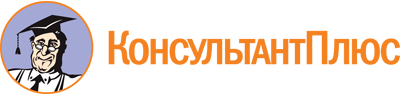 Закон Московской области от 06.07.2017 N 110/2017-ОЗ
(ред. от 07.07.2023)
"Об Общественной палате Московской области"
(принят постановлением Мособлдумы от 22.06.2017 N 6/27-П)Документ предоставлен КонсультантПлюс

www.consultant.ru

Дата сохранения: 19.11.2023
 6 июля 2017 годаN 110/2017-ОЗСписок изменяющих документов(в ред. законов Московской области от 20.06.2018 N 87/2018-ОЗ,от 27.11.2018 N 198/2018-ОЗ, от 18.02.2019 N 15/2019-ОЗ,от 02.11.2020 N 210/2020-ОЗ, от 25.11.2021 N 221/2021-ОЗ,от 07.07.2023 N 138/2023-ОЗ)